Your recent request for information is replicated below, together with our response.I would like to make a freedom of information request for crime statistics in the given postcode areas:G42, G43, G44, G73, G74, G75If you could provide the statistics from 2019 for each of the postcodes to presentIn response to your request, please see the tables at the end of this document. All statistics are provisional and should be treated as management information. All data have been extracted from Police Scotland internal systems and are correct as at 15th March 2023. If you require any further assistance please contact us quoting the reference above.You can request a review of this response within the next 40 working days by email or by letter (Information Management - FOI, Police Scotland, Clyde Gateway, 2 French Street, Dalmarnock, G40 4EH).  Requests must include the reason for your dissatisfaction.If you remain dissatisfied following our review response, you can appeal to the Office of the Scottish Information Commissioner (OSIC) within 6 months - online, by email or by letter (OSIC, Kinburn Castle, Doubledykes Road, St Andrews, KY16 9DS).Following an OSIC appeal, you can appeal to the Court of Session on a point of law only. This response will be added to our Disclosure Log in seven days' time.Every effort has been taken to ensure our response is as accessible as possible. If you require this response to be provided in an alternative format, please let us know.Table 1: Recorded Crimes within G42 postcode area, Greater Glasgow Period: 1st January 2019 – 28th February 2023Table 2: Recorded Crimes within G43 postcode area, Greater GlasgowPeriod: 1st January 2019 – 28th February 2023Table 3: Recorded Crimes within G44 postcode area, Greater GlasgowPeriod: 1st January 2019 – 28th February 2023 Table 4: Recorded Crimes within G73 postcode area, Greater GlasgowPeriod: 1st January 2019 – 28th February 2023 Table 5: Recorded Crimes within G74 postcode area, Greater GlasgowPeriod: 1st January 2019 – 28th February 2023Table 6: Recorded Crimes within G75 postcode area, Greater Glasgow Period: 1st January 2019 – 28th February 2023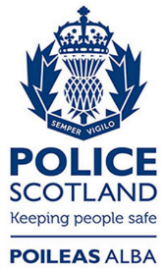 Freedom of Information ResponseOur reference:  FOI 23-0620Responded to:  22nd March 2023Crime Category20192020202120222023Culpable Homicide, (others)01000Attempted Murder31011Serious Assault (incl. culpable & reckless conduct - causing injury)321826297Robbery and assault with intent to rob211621133Domestic Abuse (of female)68862Domestic Abuse (of male)02010Cruel & Unnatural treatment of children53360Threats and extortion04732Other Group 1 crimes93540Group 2 - Sexual Crimes9488918514Housebreaking (incl. attempts) - dwelling house208116666616Housebreaking (incl. attempts) - non-dwelling69790Housebreaking (incl. attempts) - other premises42168101Opening Lockfast Places - Motor Vehicle382025434Theft of a motor vehicle213117367Theft from a Motor Vehicle, Insecure etc25328916117Attempt theft of motor vehicle14210Opening Lockfast Places - NOT Motor Vehicle6311111Common theft24720718724645Theft by shoplifting132847613636Fraud8811313720125Other Group 3 crimes9216911013618Fireraising161812163Vandalism (incl. reckless damage, etc.)35426323224442Reckless conduct (with firearms)01100Culpable & reckless conduct (not firearms)3420475212Other Group 4 crimes01000Carrying offensive weapons (incl. restriction)*262210112Handling bladed/pointed instrument*253024294Offensive weapon (used in other criminal activity)*545560772Bladed/pointed instrument (used in other criminal activity)302520210Production, manufacture or cultivation of drugs48530Supply of drugs (incl. possession with intent)353643185Possession of drugs38654929121017Other drugs offences (incl. importation)00010Offences relating to serious organised crime00130Bail offences (other than absconding)5475788715Other Group 5 crimes11614111311017Common Assault36835535540349Common Assault (of an emergency worker)8813111111617Breach of the Peace322440260Threatening and abusive behaviour37238540236849Stalking53762Racially aggravated harassment/conduct293820193Drunk and incapable20300Consume alcohol in designated place local bye-law335037140Other alcohol related offences61052Other Group 6 offences1231109812514Dangerous driving offences191814243Drink, Drug driving offences incl. Failure to provide a specimen565280517Speeding offences997840570Driving while disqualified612730Driving without a licence548948707Failure to insure against third party risks14523015212321Seat belt offences353035251Mobile phone offences191712131Driving Carelessly485962584Drivers neglect of traffic directions (NOT pedestrian crossings)4210872611Using a motor vehicle without test certificate138112134736Other Group 7 offences25128222723937Total4,1804,3763,7893,965542Crime Category 20192020202120222023Murder01000Culpable Homicide, (others)00310Attempted Murder20010Serious Assault (incl. culpable & reckless conduct - causing injury)13111091Robbery and assault with intent to rob54441Domestic Abuse (of female)41341Cruel & Unnatural treatment of children11100Threats and extortion01843Other Group 1 crimes20020Group 2 - Sexual Crimes3233223414Housebreaking (incl. attempts) - dwelling house392216123Housebreaking (incl. attempts) - non-dwelling138320Housebreaking (incl. attempts) - other premises3723323Opening Lockfast Places - Motor Vehicle7154111Theft of a motor vehicle181711136Theft from a Motor Vehicle, Insecure etc10149143Attempt theft of motor vehicle03121Opening Lockfast Places - NOT Motor Vehicle25120Common theft6858678617Theft by shoplifting262023132Fraud383355507Other Group 3 crimes93934324Fireraising194351Vandalism (incl. reckless damage, etc.)166105728316Reckless conduct (with firearms)00100Culpable & reckless conduct (not firearms)10117121Carrying offensive weapons (incl. restriction)*510400Handling bladed/pointed instrument*283110Offensive weapon (used in other criminal activity)*161516151Bladed/pointed instrument (used in other criminal activity)86660Production, manufacture or cultivation of drugs11300Supply of drugs (incl. possession with intent)1122770Possession of drugs558482746Offences relating to serious organised crime00050Bail offences (other than absconding)1439433413Other Group 5 crimes185335304Common Assault12312511911124Common Assault (of an emergency worker)82622202Breach of the Peace7101040Threatening and abusive behaviour10914211912616Stalking11020Racially aggravated harassment/conduct54652Drunk and incapable12000Consume alcohol in designated place local bye-law61616101Other alcohol related offences11110Wildlife offences01000Other Group 6 offences254432288Dangerous driving offences121613141Drink, Drug driving offences incl. Failure to provide a specimen1399183Speeding offences314348290Driving while disqualified03750Driving without a licence122519150Failure to insure against third party risks375258405Seat belt offences27440Mobile phone offences106860Driving Carelessly284127303Drivers neglect of traffic directions (NOT pedestrian crossings)151618101Using a motor vehicle without test certificate354059192Other Group 7 offences6886836413Total1,2001,3831,2381,141190Crime Category20192020202120222023Attempted Murder00100Serious Assault (incl. culpable & reckless conduct - causing injury)1310990Robbery and assault with intent to rob56520Domestic Abuse (of female)82330Domestic Abuse (of male)00100Cruel & Unnatural treatment of children20100Threats and extortion05163Other Group 1 crimes03101Group 2 - Sexual Crimes4738443010Housebreaking (incl. attempts) - dwelling house352010186Housebreaking (incl. attempts) - non-dwelling88300Housebreaking (incl. attempts) - other premises3821410Opening Lockfast Places - Motor Vehicle53652Theft of a motor vehicle192415196Theft from a Motor Vehicle, Insecure etc181516191Opening Lockfast Places - NOT Motor Vehicle42041Common theft585854436Theft by shoplifting3334193318Fraud325147599Other Group 3 crimes113223202Fireraising474141Vandalism (incl. reckless damage, etc.)1801349210111Reckless conduct (with firearms)10000Culpable & reckless conduct (not firearms)477110Other Group 4 crimes01000Carrying offensive weapons (incl. restriction)*56140Handling bladed/pointed instrument*981021Offensive weapon (used in other criminal activity)*16217280Bladed/pointed instrument (used in other criminal activity)611140Production, manufacture or cultivation of drugs10410Supply of drugs (incl. possession with intent)19430Possession of drugs384435235Offences relating to serious organised crime00010Bail offences (other than absconding)91815131Other Group 5 crimes232916143Common Assault1281369111024Common Assault (of an emergency worker)10171172Breach of the Peace51418150Threatening and abusive behaviour1231611109910Stalking51711Racially aggravated harassment/conduct54430Drunk and incapable01110Consume alcohol in designated place local bye-law88850Other alcohol related offences10110Other Group 6 offences494331431Dangerous driving offences961381Drink, Drug driving offences incl. Failure to provide a specimen122019170Speeding offences375227280Driving while disqualified15111Driving without a licence121310150Failure to insure against third party risks174531260Seat belt offences87420Mobile phone offences54141Driving Carelessly212533151Drivers neglect of traffic directions (NOT pedestrian crossings)51531110Using a motor vehicle without test certificate383738250Other Group 7 offences768375887Total1,2081,3241,0241,015136Crime Category20192020202120222023Murder11100Culpable Homicide, common law10000Culpable Homicide, (others)10000Attempted Murder22231Serious Assault (incl. culpable & reckless conduct - causing injury)263450244Robbery and assault with intent to rob4118120Domestic Abuse (of female)68580Domestic Abuse (of male)00110Cruel & Unnatural treatment of children67972Threats and extortion31364Other Group 1 crimes41250Group 2 - Sexual Crimes7649706810Housebreaking (incl. attempts) - dwelling house622019119Housebreaking (incl. attempts) - non-dwelling105450Housebreaking (incl. attempts) - other premises36167130Opening Lockfast Places - Motor Vehicle1215973Theft of a motor vehicle303714252Theft from a Motor Vehicle, Insecure etc292029226Attempt theft of motor vehicle01700Opening Lockfast Places - NOT Motor Vehicle811350Common theft15713310613626Theft by shoplifting16414110416537Fraud72927210414Other Group 3 crimes444635282Fireraising142319191Vandalism (incl. reckless damage, etc.)27926822323850Culpable & reckless conduct (not firearms)262214284Other Group 4 crimes01100Carrying offensive weapons (incl. restriction)*9111194Handling bladed/pointed instrument*303133289Offensive weapon (used in other criminal activity)*202951446Bladed/pointed instrument (used in other criminal activity)232222305Production, manufacture or cultivation of drugs129541Supply of drugs (incl. possession with intent)242839411Possession of drugs20521921917039Offences relating to serious organised crime04000Bail offences (other than absconding)4562754611Other Group 5 crimes92128889324Common Assault26224924925541Common Assault (of an emergency worker)6453283913Breach of the Peace797335220Threatening and abusive behaviour35838129328258Stalking25360Racially aggravated harassment/conduct78950Drunk and incapable12000Consume alcohol in designated place local bye-law747842330Other alcohol related offences40110Other Group 6 offences9367637212Dangerous driving offences212513131Drink, Drug driving offences incl. Failure to provide a specimen404032265Speeding offences23896130Driving while disqualified19441Driving without a licence573940434Failure to insure against third party risks8711367697Seat belt offences134210Mobile phone offences714950Driving Carelessly554852336Drivers neglect of traffic directions (NOT pedestrian crossings)33251881Using a motor vehicle without test certificate906051260Other Group 7 offences18014210514413Total3,0843,0322,4822,505437Crime Category20192020202120222023Murder01001Attempted Murder32600Serious Assault (incl. culpable & reckless conduct - causing injury)32924237Robbery and assault with intent to rob510892Domestic Abuse (of female)671162Cruel & Unnatural treatment of children38320Threats and extortion26495Other Group 1 crimes32010Group 2 - Sexual Crimes806369758Housebreaking (incl. attempts) - dwelling house23137208Housebreaking (incl. attempts) - non-dwelling210651Housebreaking (incl. attempts) - other premises18161171Opening Lockfast Places - Motor Vehicle33251780Theft of a motor vehicle452522237Theft from a Motor Vehicle, Insecure etc412917161Attempt theft of motor vehicle33000Opening Lockfast Places - NOT Motor Vehicle114751Common theft22213312715720Theft by shoplifting39224019729443Fraud85879010916Other Group 3 crimes733432412Fireraising49682Vandalism (incl. reckless damage, etc.)24423023317731Reckless conduct (with firearms)10000Culpable & reckless conduct (not firearms)22242073Other Group 4 crimes02000Carrying offensive weapons (incl. restriction)*71411122Handling bladed/pointed instrument*292618193Offensive weapon (used in other criminal activity)*182833297Bladed/pointed instrument (used in other criminal activity)13718141Production, manufacture or cultivation of drugs24320Supply of drugs (incl. possession with intent)212120310Possession of drugs26623926021325Other drugs offences (incl. importation)10000Offences relating to serious organised crime10000Bail offences (other than absconding)7966619613Other Group 5 crimes10389777412Common Assault28224726325457Common Assault (of an emergency worker)5955483913Breach of the Peace384716280Threatening and abusive behaviour42136738829047Stalking108240Racially aggravated harassment/conduct126453Drunk and incapable31120Consume alcohol in designated place local bye-law20512373822Other alcohol related offences91320Wildlife offences00020Other Group 6 offences8369597218Dangerous driving offences231512111Drink, Drug driving offences incl. Failure to provide a specimen534742383Speeding offences271321Driving while disqualified87791Driving without a licence356132318Failure to insure against third party risks7194765411Seat belt offences46330Mobile phone offences107700Driving Carelessly473642453Drivers neglect of traffic directions (NOT pedestrian crossings)24132590Using a motor vehicle without test certificate585270182Other Group 7 offences19212912214817Total3,5422,8842,7262,640411Crime Category20192020202120222023Murder10000Attempted Murder10100Serious Assault (incl. culpable & reckless conduct - causing injury)191926251Robbery and assault with intent to rob67571Domestic Abuse (of female)17970Cruel & Unnatural treatment of children44410Threats and extortion0110142Other Group 1 crimes01110Group 2 - Sexual Crimes7568698612Housebreaking (incl. attempts) - dwelling house251212185Housebreaking (incl. attempts) - non-dwelling52021Housebreaking (incl. attempts) - other premises1418750Opening Lockfast Places - Motor Vehicle131812171Theft of a motor vehicle474524272Theft from a Motor Vehicle, Insecure etc371110173Attempt theft of motor vehicle82011Opening Lockfast Places - NOT Motor Vehicle32740Common theft1309310410310Theft by shoplifting565625589Fraud6268897916Other Group 3 crimes463023222Fireraising111318210Vandalism (incl. reckless damage, etc.)23523818426827Culpable & reckless conduct (not firearms)81313121Carrying offensive weapons (incl. restriction)*4109111Handling bladed/pointed instrument*111420176Offensive weapon (used in other criminal activity)*132042355Bladed/pointed instrument (used in other criminal activity)61310142Production, manufacture or cultivation of drugs41310Supply of drugs (incl. possession with intent)121427195Possession of drugs17316016812118Other drugs offences (incl. importation)10000Bail offences (other than absconding)6339397112Other Group 5 crimes7848848513Common Assault20223424623341Common Assault (of an emergency worker)705176595Breach of the Peace313833170Threatening and abusive behaviour28633833729849Stalking14140Racially aggravated harassment/conduct137670Drunk and incapable10010Consume alcohol in designated place local bye-law727330140Other alcohol related offences01131Wildlife offences00100Other Group 6 offences6486858212Dangerous driving offences989102Drink, Drug driving offences incl. Failure to provide a specimen313240245Speeding offences219566160Driving while disqualified76832Driving without a licence393026123Failure to insure against third party risks717855365Seat belt offences21130Mobile phone offences13300Driving Carelessly282324160Drivers neglect of traffic directions (NOT pedestrian crossings)31000Using a motor vehicle without test certificate282633171Other Group 7 offences9981898015Total2,2512,2632,2252,104297